NOTICE OF APPLICATION FOR PLANNING PERMISSIONHYSBYSIAD O GAIS AM GANIATÂD CYNLLUNIOTOWN AND COUNTRY PLANNING (DEVELOPMENT MANAGEMENT PROCEDURE) (WALES) ORDER 2012GORCHYMYN CYNLLUNIO GWLAD A THREF (GWEITHDREFN RHEOLI DATBLYGU) (CYMRU) 2012PLANNING REFERENCE / CYFEIRNOD CYNLLUNIO:  2022/00958/FUL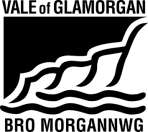 THE VALE OF GLAMORGAN COUNCILCYNGOR BRO MORGANNWGNOTICE is given that an application has been made to The Vale of Glamorgan Council for planning permission:HYSBYSIR trwy hyn i gais am ganiatâd cynllunio gael ei wneud i Gyngor Bro Morgannwg:By/Gan:	Mr Emyr DaviesProposal/Cynnig:	Residential development of up to 105 dwellings, open space and associated highway and drainage infrastructureLocation/Lleoliad:	Land between Windmill Lane and St Athan Road, CowbridgeNOTICE is given that an application has been made to The Vale of Glamorgan Council for planning permission:HYSBYSIR trwy hyn i gais am ganiatâd cynllunio gael ei wneud i Gyngor Bro Morgannwg:By/Gan:	Mr Emyr DaviesProposal/Cynnig:	Residential development of up to 105 dwellings, open space and associated highway and drainage infrastructureLocation/Lleoliad:	Land between Windmill Lane and St Athan Road, CowbridgeMembers of the public may inspect copies of:the applicationthe plansand other documents submitted with itat The Dock Office, Barry Docks during normal office hours (8.30 a.m. to 5.00 p.m. Monday to Thursday; 8.30 a.m. to 4.30 p.m. Friday).The proposals can also be viewed on the Council’s Online Applications Register at https://vog.planning-register.co.uk by searching for application number 2022/00958/FUL.  Anyone who wishes to make representations about this application should write to the Head of Planning and Transportation at The Vale of Glamorgan Council, Dock Office, Barry Docks, Barry. CF63 4RT, within 21 days of the date of this notice, quoting reference 2022/00958/FUL.Caiff aelodau o’r cyhoedd ddarllen copïau o’r:caiscynllundogfennau eraill a gyflwynwyd gyda’r caisyn Swyddfa’r Doc, Dociau’r Barri yn ystod oriau arferol swyddfa (8.30 a.m. - 5.00 p.m. rhwng dydd Llun a dydd Iau; 8.30 a.m. - 4.30 p.m. ar ddydd Gwener).Cewch hefyd weld y cynigion ar Gofrestr Ceisiadau Ar-lein y Cyngor drwy fynd i https://vog.planning-register.co.uk a chwilio am rif y cais 2022/00958/FUL.  Dylai unrhyw un sydd am wneud sylwadau ar y cais ysgrifennu at Bennaeth Adran Cynllunio a Chludiant y cyngor, Cyngor Bro Morgannwg, Swyddfa’r Doc, Dociau’r Barri, y Barri, CF63 4RT, cyn pen 21 o ddiwrnodau ar ôl dyddiad yr hysbysiad hwn, gan ddyfynnu’r cyfeirnod «2022/00958/FULDated/Dyddiad:  29 September 2022Vale of Glamorgan Council (Local Planning Authority)Cyngor Bro Morgannwg (Awdurdod Cynllunio Lleol)Dated/Dyddiad:  29 September 2022Vale of Glamorgan Council (Local Planning Authority)Cyngor Bro Morgannwg (Awdurdod Cynllunio Lleol)